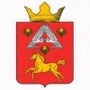 ВОЛГОГРАДСКАЯ ОБЛАСТЬ  СРЕДНЕАХТУБИНСКИЙ РАЙОНСЕЛЬСКАЯ ДУМАВЕРХНЕПОГРОМЕНСКОГО СЕЛЬСКОГО ПОСЕЛЕНИЯР Е Ш Е Н И Еот 27 апреля 2015 г.  № 26/43О внесении изменений и дополнений в Устав Верхнепогроменского сельского поселенияВ соответствии со статьями 14, 44 Федерального закона от 06.10.2003 г. № 131-ФЗ «Об общих принципах организации местного самоуправления в Российской Федерации», Федеральными законами от 04.10.2014 г. № 290-ФЗ «О внесении изменений в статьи 36 и 74.1 Федерального закона «Об общих принципах организации местного самоуправления в Российской Федерации» и от 03.02.2015 г. № 8-ФЗ «О внесении изменений в статьи 32 и 33 Федерального закона «Об основных гарантиях избирательных прав и права на участие в референдуме граждан Российской Федерации» и Федеральный закон «Об общих принципах организации местного самоуправления в Российской Федерации» и статьей 28 Устава Верхнепогроменского сельского поселения Среднеахтубинского муниципального района Волгоградской области, сельская Дума Верхнепогроменского сельского поселенияр е ш и л а:1. Внести в Устав Верхнепогроменского сельского поселения Среднеахтубинского муниципального района Волгоградской области (далее -Устав) следующие изменения:1.1. Дополнить пункт 2 статьи 15 Устава, определяющей опрос граждан на территории Верхнепогроменского сельского поселения, текстом следующего содержания:«в соответствии с законом Волгоградской области».1.2. Дополнить статью 21 Устава, определяющую полномочия главы Верхнепогроменского сельского поселения, его статус, порядок избрания и прекращения полномочий, пунктом 8 следующего содержания:«8. В случае если избранный на муниципальных выборах глава муниципального образования, полномочия которого прекращены досрочно на основании решения представительного органа муниципального образования об удалении его в отставку, обжалует в судебном порядке указанное решение, досрочные выборы главы муниципального образования не могут быть назначены до вступления решения суда в законную силу».1.3. Дополнить статью 38 Устава, определяющую ответственность сельской Думы Верхнепогроменского сельского поселения перед государством, пунктом 6 следующего содержания:«6. Депутаты сельской Думы Верхнепогроменского сельского поселения, распущенного на основании пункта 3 настоящей статьи, вправе в течение 10 дней со дня вступления в силу закона субъекта Российской Федерации о роспуске сельской Думы Верхнепогроменского сельского поселения обратиться в суд с заявлением для установления факта отсутствия их вины за непроведение сельской Думой Верхнепогроменского сельского поселения правомочного заседания в течение трех месяцев подряд».2. Главе Верхнепогроменского сельского поселения в порядке, установленном Федеральным законом от 21.07.2005 г. № 97-ФЗ «О государственной регистрации Уставов муниципальных образований муниципальных образований», представить настоящее решение на государственную регистрацию в течение 15 дней со дня принятия в Управление Министерства юстиции Российской Федерации по Волгоградской области.3. Утвердить новую редакцию измененных статей Устава Верхнепогроменского сельского поселения согласно приложению.4. Главе Верхнепогроменского сельского поселения обнародовать настоящее Решение после его государственной регистрации.5. Настоящее решение вступает в силу с момента официального опубликования (обнародования) после его государственной регистрации.Глава Верхнепогроменскогосельского поселения                                                     К.К. БашуловПриложениек решению сельской ДумыВерхнепогроменскогосельского поселения№ 26/43 от 27.04.2015 г.Новая редакцияизмененных положений Устава Верхнепогроменскогосельского поселения, принятого решением сельской Думы Верхнепогроменского сельского поселенияот 08 августа 2014 г. № 106/258Статья 15. Опрос граждан1. Опрос граждан проводится на всей территории поселения или на части его территории для выявления мнения населения и его учета при принятии решений органами местного самоуправления и должностными лицами местного самоуправления, а также органами государственной власти.2. Порядок назначения и проведения опроса граждан определяется нормативными правовыми актами сельской Думы Верхнепогроменского сельского поселения в соответствии с законом Волгоградской области.Статья 21. Глава Верхнепогроменского сельского поселения, его статус, порядок избрания и прекращения полномочий1. Глава Верхнепогроменского сельского поселения является высшим должностным лицом Верхнепогроменского сельского поселения.Глава Верхнепогроменского сельского поселения подконтролен и подотчетен населению и сельской Думе Верхнепогроменского сельского поселения.2. Глава Верхнепогроменского сельского поселения избирается на муниципальных выборах по мажоритарной избирательной системе относительного большинства с определением единого избирательного округа сроком на 5 лет.3. Глава Верхнепогроменского сельского поселения возглавляет администрацию Верхнепогроменского сельского поселения и сельскую Думу Верхнепогроменского сельского поселения.Глава Верхнепогроменского сельского поселения входит в состав представительного органа Среднеахтубинского муниципального района.4. Глава Верхнепогроменского сельского поселения должен соблюдать ограничения и запреты и исполнять обязанности, которые установлены Федеральным законом от 25 декабря 2008 г. № 273-ФЗ "О противодействии коррупции" и другими федеральными законами.Глава Верхнепогроменского сельского поселения представляет сельской Думе Верхнепогроменского сельского поселения ежегодные отчеты о результатах своей деятельности, о результатах деятельности администрации Верхнепогроменского сельского поселения, в том числе о решении вопросов, поставленных сельской Думой Верхнепогроменского сельского поселения.5. Полномочия главы Верхнепогроменского сельского поселения прекращаются досрочно в случае:1) смерти;2) отставки по собственному желанию;3) отрешения от должности Губернатором Волгоградской области в порядке и по основаниям, предусмотренным статьей 74 Федерального закона «Об общих принципах организации местного самоуправления в Российской Федерации»;4) удаления в отставку в порядке и по основаниям, предусмотренным статьей 74.1 Федерального закона "Об общих принципах организации местного самоуправления в Российской Федерации";5) признания судом недееспособным или ограниченно дееспособным;6) признания судом безвестно отсутствующим или объявления умершим;7) вступления в отношении его в законную силу обвинительного приговора суда;8) выезда за пределы Российской Федерации на постоянное место жительства;9) прекращения гражданства Российской Федерации, прекращения гражданства иностранного государства – участника международного договора Российской Федерации, в соответствии с которым иностранный гражданин имеет право быть избранным в органы местного самоуправления, приобретения им гражданства иностранного государства либо получения им вида на жительство или иного документа, подтверждающего право на постоянное проживание гражданина Российской Федерации на территории иностранного государства, не являющегося участником международного договора Российской Федерации, в соответствии с которым гражданин Российской Федерации, имеющий гражданство иностранного государства, имеет право быть избранным в органы местного самоуправления;10) отзыва избирателями;11) установленной в судебном порядке стойкой неспособности по состоянию здоровья осуществлять полномочия главы муниципального образования;12) преобразования Верхнепогроменского сельского поселения, осуществляемого в соответствии с Федеральным законом "Об общих принципах организации местного самоуправления в Российской Федерации", а также в случае упразднения Верхнепогроменского сельского поселения;13) утраты Верхнепогроменским сельским поселением статуса муниципального образования в связи с его объединением с городским округом;14) увеличения численности избирателей Верхнепогроменского сельского поселения более чем на 25 процентов, произошедшего вследствие изменения границ Верхнепогроменского сельского поселения или объединения поселения с городским округом.6. Полномочия главы Верхнепогроменского сельского поселения считаются прекращенными со дня, следующего за днем появления основания для досрочного прекращения полномочий.В случае отставки по собственному желанию соответствующее заявление подается главой Верхнепогроменского сельского поселения в сельскую Думу Верхнепогроменского сельского поселения.Сельская Дума Верхнепогроменского сельского поселения принимает решение о досрочном прекращении полномочий главы Верхнепогроменского сельского поселения в течение 10 дней со дня наступления указанных в настоящей статье событий.7. В случаях, когда глава Верхнепогроменского сельского поселения временно (в связи с болезнью или отпуском) не может исполнять свои обязанности, их исполняет заместитель главы администрации Верхнепогроменского сельского поселения. Временное исполнение обязанностей главы Верхнепогроменского сельского поселения возлагается распоряжением главы Верхнепогроменского сельского поселения.При досрочном прекращении полномочий главы Верхнепогроменского сельского поселения, а также в случае временного отстранения его от должности в установленном законом порядке, или невозможности назначения главой Верхнепогроменского сельского поселения лица, исполняющего обязанности, временное исполнение обязанностей главы Верхнепогроменского сельского поселения возлагается решением сельской Думы Верхнепогроменского сельского поселения на заместителя главы администрации Верхнепогроменского сельского поселения в течение 10 дней со дня наступления данных событий.8. В случае если избранный на муниципальных выборах глава муниципального образования, полномочия которого прекращены досрочно на основании решения представительного органа муниципального образования об удалении его в отставку, обжалует в судебном порядке указанное решение, досрочные выборы главы муниципального образования не могут быть назначены до вступления решения суда в законную силуСтатья 38. Ответственность сельской Думы Верхнепогроменского сельского поселения перед государством1. В случае если соответствующим судом установлено, что сельской Думой Верхнепогроменского сельского поселения принят нормативный правовой акт, противоречащий Конституции Российской Федерации, федеральным конституционным законам, федеральным законам, Уставу и законам Волгоградской области, настоящему Уставу, а сельская Дума Верхнепогроменского сельского поселения в течение трех месяцев со дня вступления в силу решения суда либо в течение иного предусмотренного решением суда срока не принял в пределах своих полномочий мер по исполнению решения суда, в том числе не отменил соответствующий нормативный правовой акт, высшее должностное лицо Волгоградской области в течение одного месяца после вступления в силу решения суда, установившего факт неисполнения данного решения, вносит в Волгоградскую областную Думу проект закона Волгоградской области о роспуске сельской Думы Верхнепогроменского сельского поселения2. Полномочия сельской Думы Верхнепогроменского сельского поселения прекращаются со дня вступления в силу закона Волгоградской области о его роспуске.3. В случае,  если соответствующим судом установлено, что избранный в правомочном составе сельской Думы Верхнепогроменского сельского поселения в течение трех месяцев подряд не проводил правомочного заседания, высшее должностное лицо Волгоградской области в течение трех месяцев со дня вступления в силу решения суда, установившего данный факт, вносит в Волгоградскую областную Думу проект закона Волгоградской области о роспуске сельской Думы Верхнепогроменского сельского поселения.4. В случае, если соответствующим судом установлено, что вновь избранный в правомочном составе сельской Думы Верхнепогроменского сельского поселения в течение трех месяцев подряд не проводил правомочного заседания, высшее должностное лицо Волгоградской области в течение трех месяцев со дня вступления в силу решения суда, установившего данный факт, вносит в Волгоградскую областную Думу проект закона Волгоградской области о роспуске сельской Думы Верхнепогроменского сельского поселения.5. Закон Волгоградской области о роспуске сельской Думы Верхнепогроменского сельского поселения может быть обжалован в судебном порядке в течение 10 дней со дня вступления в силу.6. Депутаты сельской Думы Верхнепогроменского сельского поселения, распущенного на основании пункта 3 настоящей статьи, вправе в течение 10 дней со дня вступления в силу закона субъекта Российской Федерации о роспуске сельской Думы Верхнепогроменского сельского поселения обратиться в суд с заявлением для установления факта отсутствия их вины за непроведение сельской Думой Верхнепогроменского сельского поселения правомочного заседания в течение трех месяцев подряд.